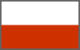 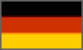 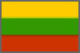 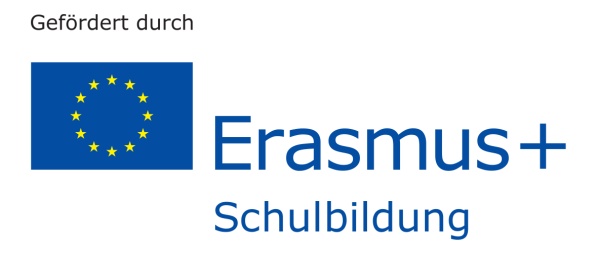 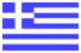 Nimm MOOD
und zeige denENTGEGENGESETZTENGESICHTSAUSDRUCK!+2 ; 0 ; -1Wenn möglich:Wasche Deine Hände und BEREITE
einen APFEL-SNACK!
Dein Spielstein reitet auf einem anderen Deiner Wahl.Wie viele Nullen hat eine MILLION?+1 ; 0 ; -1Wenn möglich:TAUSCHE den PLATZDeines SPIELSTEINSgegen
ROTNimm MOOD
und zeichne dasENTGEGENGESETZTEEMOTICON!+3 ; 0 ; -1Wenn möglich:Wasche Deine Hände und BEREITE
GEMÜSE-STICKS!
Dein Spielstein reitet auf einem anderen Deiner Wahl.Wer ist amtierender Präsident der USA?
Sage den Namen oder zeige 
eine typische Geste!+1 ; 0 ; -1Wenn möglich:TAUSCHE den PLATZDeines SPIELSTEINSgegen
GELBNimm EXPRESSION
und zeichne dasENTGEGENGESETZTEEMOTICON!+2 ; 0 ; -1Wenn möglich:Wasche Deine Hände und SERVIERE frisches WASSER!
Dein Spielstein reitet auf einem anderen Deiner Wahl.
Eine Seite einer “normalen” Klassenraumtür 
hat einen Oberflächeninhalt von ____ m2+2 ; 0 ; -1Wenn möglich:TAUSCHE den PLATZDeines SPIELSTEINSgegen
GRÜNNimm IMPRESSIONund zeige denENTGEGENGESETZTENGESICHTSAUSDRUCK!+3 ; 0 ; -1Wenn möglich:Wasche Deine Hände und SERVIERE
SÜSSIGKEITEN!
Dein Spielstein reitet auf einem anderen Deiner Wahl.Die nutzbare Oberfläche einer hier üblichen Tafel 
beträgt ____ m2+2 ; 0 ; -1 Wenn möglich:TAUSCHE den PLATZDeines SPIELSTEINSgegen
BLAUNimm IMPRESSIONund zeichne dasENTGEGENGESETZTEEMOTICON!+2 ; 0 ; -1Wenn möglich:
Flippe einen Stapel von 3 Bierdeckeln mit Deinen Fingern vom Tischrand und fange sie in der Luft!+Anzahl der Deckel; -1Oder… Activity Card!Du fährst 3 Stunden mit dem Fahrrad bei 15 km/h.
Dann legst Du eine Strecke von ____ km zurück.+2 ; 0 ; -1Wenn möglich:TAUSCHE den PLATZDeines SPIELSTEINSgegen
SCHWARZZeige einINTERESSIERTESGESICHTwie ein/e Schüler/in im Unterricht!+4 ; 0 ; -1Zähle bis 2 im Uhrzeigersinn und lese der Person aus deren linker Hand!+4 ; 0 ; -1Oder… Place-CardDu möchtest in 10 Minuten die Bushaltestelle in 3 km Entfernung erreichen.Wie schnell must Du rennen oder radeln?____ km/h+4 ; 0 ; -1Wenn möglich:TAUSCHE den PLATZDeines SPIELSTEINSgegen
VIOLETTEindrucksvolle Rede: Sage nur das erste Wort mit wichtiger Stimme und großer Geste!“Freunde!”+2 ; 0 ; -1Welche Landesvorwahl hat das Land, in dem Du Dich hier befindest? 
+2 ; 0 ; -1Eine Schraube an Deinem Fahrrad soll mit 10 Nm angezogen werden.Erkläre!+3 ; 0 ; -1SORRY!
TAUSCHE den Platz Deines SPIELSTEINES mit dem an der LETZTEN Position!
Eindrucksvolle Rede: Sage nur das erste Wort mit wichtiger Stimme und großer Geste!“Freiheit!”+3 ; 0 ; -1FotografiereDeine Mitspieler! 
Sende dieses Foto an jedes Spielers E-Mail-Adresse.
+6 ; 0 ; -1 
Oder... Activity Card!Warum ist ein Sommertag  
in Gdansk 
länger hell  
als in Athen?+3 ; 0 ; -1GLÜCK!
TAUSCHE den Platz Deines SPIELSTEINES mit dem an der ERSTEN Position!
Eindrucksvolle Rede: Sage nur das erste Wort mit wichtiger Stimme und großer Geste!“Frieden!”
+3 ; 0 ; -1Wenn möglich:
Tanze mit Deinem rechten Nachbarn um den Tisch!+4; 0 ; -1
Oder..Education Card!Zähle die Haupstädte auf von:GR, LT, PL, DE
und nenne je eine ihrer schönsten Städte.+ Anzahl richtiger Antworten; -1KOPPLE DEINEN SPIELSTEIN an Deiner oder eines anderen Spielers Position Deiner Wahl mit dessen Stein!Eindrucksvolle Rede: Sage nur das erste Wort mit wichtiger Stimme und großer Geste! “ZUKUNFT!”+3 ; 0 ; -1Pfeife oder summe ein Thema eine bekannten Songs! Minimum 
8 Noten oder 1 Strophe.
Benenne den Song!+4 ; 0 ; -1Or…. Activity Card!Erkläre an einem Beispiel:1 ha+2 ; 0 ; -1Rette den Spielstein von der letzten Position durch Kopplung mit Deinem Spielstein für die nächsten3 Runden!Eindrucksvolle Rede: Sage nur das erste Wort mit wichtiger Stimme und großer Geste! “FAIRNESS!”+3 ; 0 ; -1Zeichne ein Haus in einem Zug mit den Wortsilben: 
“Das ist das Haus vom Nikolaus.”+1; 0 ; -1
Oder….Activity Card!Erkläre an einem Beispiel:1 dm2+2 ; 0 ; -1Nimm den Spielstein hinter Deinem Spielstein als Reiter für eine Runde auf.Jeder der Beiden darf würfeln.Eindrucksvolle Rede: Sage nur den ersten Satz mit wichtiger Stimme / Geste! “ERINNERE DICH unserer Geschichte!”+2 ; 0 ; -1Schaue 5 Sekunden in die Augen Deines linken Nachbarn, ohne zu blinzeln!+2 ; 0 ; -1Erkläre an einem Beispiel:1000 l
+2 ; 0 ; -12□ = 32
Gehe □ vor!Zeige ein 
GLÜCKLICHESGESICHT!+2 ; 0 ; -1Spiele 5 Sekunden Luftgitarre als ELVIS PRESLEY!+2 ; 0 ; -1Schätze die Körperlänge Deines rechten Nachbarn!10 % Abweichung 
ist erlaubt.+3 ; 0 ; -1Du darfst sofort noch einmal würfeln!Zeige ein 
TRAURIGESGESICHT!+2 ; 0 ; -1Entwirf eine nette Nachricht an eine(n) Verwandte(n)!
+3 ; 0 ; -1 Oder…Activity Card!Wie gelingt es, Wasser bei 80°Czu Sieden zu bringen?+3 ; 0 ; -1Oder…Surprise Card!Wähle eine freie Position bis zu  10 Felder  vorwärts oder rückwarts!ZEICHNE ein 
FRÖHLICHESGESICHT!+2 ; 0 ; -1Balanciere ein Lineal oder ein ähnliches Objekt für 1 Minute auf Deiner NASE!+2 ; 0 ; -1Wie gelingt es, Wasser auf 150°C zu erhitzen, ohne dass es siedet?+3 ; 0 ; -1Oder…Surprise Card!Dein Spielstein ruft um Hilfe!
Jeder darf ihn mitnehmen. 
Aber es dürfen auch alle ablehnen.ZEICHNE ein 
TRAURIGESGESICHT!+2 ; 0 ; -1Falte ein Schiffchen aus einem ca.
30 cm x 20 cmmessenden Stück Papier!+4 ; 0 ; -1
Oder…Activity Card!Du gibstKochsalz auf Eis:
Erkläre die Temperatur-veränderung!+4 ; 0 ; -1Oder…Surprise Card!Würfle!
Gerade = vorwärtsUngerade = rückwärtsZEIGE ein 
VERSCHMITZTESGESICHT!+3 ; 0 ; -1Bis zu 10 Bauchmuskel-übungen+ Anzahl; 0 ; -3Oder…Education Card!Du bläst über Deinen angfeuchteten Handrücken.Erkläre die Effekte! +3 ; 0 ; -1Oder…Surprise Card!Würfle zweimal:Erster Wurf = vorwärts Zweiter Wurf = rückwärts!ZEICHNE ein 
VERSCHMITZTESGESICHT!+3 ; 0 ; -1Bis zu 10 Liegestütz+ Anzahl; 0 ; -3Oder…Activity Card!Du misst:3 mA bei 6 V.
Dann hat der Widerstand ____ Ω.+3 ; 0 ; -1Oder…Surprise Card!Dein Spielstein springt über den Spielstein vor ihm.Eindrucksvolle Rede: Rufe diese Wörter mit großer Geste! “EUROPA!
WAS BEDEUTET es uns HEUTE?”+2 ; 0 ; -1Sprich den Satz:“Ich liebe es, die Küche zu putzen!”+2 ; 0 ; -1Oder…ziehe eine andere Karte Deiner Wahl!Eerkläre an einem Beispiel100 W+5 ; 0 ; -1
Oder…Surprise Card! = □Gehe □ vor!Oder…Education Card!Guck wie ein Stück Brot!+2 ; 0 ; -1Ziehe Aufgabenkartenaus der Mitte verschiedener Stapel und gib jedem Mitspieler eine Karte!
Begutachte deren Aktion!Nenne bis zu 4 
€UROPÄISCHE STAATEN und 
die Premierminister, 
oder Präsidentenoder Kanzler!
+ Anzahl bis 8 richtige Antworten;  -1
20% of 20 = □Gehe □ vor!Oder…Education Card!Finde ein Triplet MoodExpressionImpression
+3 ; 0 ; -1Gib den Würfel an eine/n Mitspieler/In.Dann geht es im Uhrzeigersinn weiter!Nenne zwei €UROPÄISCHESTAATEN mit einer gemeinsamen Grenze!+2 ; 0 ; -1□ : ¼ = 20Gehe □ vor!Oder…Education Card!Tue so, als wärest Du nervös!+2 ; 0 ; -1Stehe 10 Sekunden
auf einem Bein!+2 ; 0 ; -1
Oder…Education Card!Zeige die Knochen:Daumen, Zeigefinger, Handwurzel, Elle, Speiche, Mittelhand,Brustbein, Schienbein
+ Anzahl richtiger Antworten ; 0; -1Wähle für Deinen Spielstein ein “Pferd” fürbis zu drei Runden!Es werden so viele Runden Perceptions gespielt, wie Spieler am Tisch sitzen. Für einen  Stich mit 
3 Karten gehe 3 Felder vor.  Für 4 Karten wären es 4 Felder.SCHUTZ 
JOKERGEGEN JEDE ART VON AUFTRAG ODER TÄTIGKEIT!SCHUTZ 
JOKERGEGEN JEDE ART VON AUFTRAGODER TÄTIGKEIT!Es werden so viele Runden Perceptions gespielt, wie Spieler am Tisch sitzen. Für einen  Stich mit 
3 Karten gehe 3 Felder vor.  Für 4 Karten wären es 4 Felder.Es werden so viele Runden Perceptions gespielt, wie Spieler am Tisch sitzen. Für einen  Stich mit 
3 Karten gehe 3 Felder vor.  Für 4 Karten wären es 4 Felder.Es werden so viele Runden Perceptions gespielt, wie Spieler am Tisch sitzen. Für einen  Stich mit 
3 Karten gehe 3 Felder vor.  Für 4 Karten wären es 4 Felder.Es werden so viele Runden Perceptions gespielt, wie Spieler am Tisch sitzen. Für einen  Stich mit 
3 Karten gehe 3 Felder vor.  Für 4 Karten wären es 4 Felder.Es werden so viele Runden Perceptions gespielt, wie Spieler am Tisch sitzen. Für einen  Stich mit 
3 Karten gehe 3 Felder vor.  Für 4 Karten wären es 4 Felder.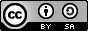 